П О С Т А Н О В Л Е Н И Е	В соответствии с Решением Городской Думы Петропавловск-Камчатского городского округа от 31.10.2013 № 145-нд «О наградах и почетных званиях Петропавловск-Камчатского городского округа»,     Постановлением Главы Петропавловск-Камчатского городского округа от 31.10.2013 № 165 «О представительских расходах и расходах, связанных с приобретением подарочной и сувенирной продукции в Городской Думе Петропавловск-Камчатского городского округа»,       ПОСТАНОВЛЯЮ:за добросовестный труд, высокий уровень профессионализма, успешное выполнение производственных заданий, личный вклад в развитие жилищно-коммунального хозяйства городского округа и в честь профессионального праздника День работников бытового обслуживания населения и жилищно-коммунального хозяйства наградить Почетной грамотой Главы Петропавловск-Камчатского городского округа   сотрудников муниципального унитарного предприятия Петропавловск Камчатского городского округа «Спецдорремстрой»:ГлаваПетропавловск-Камчатскогогородского округа                                                                           К.Г. Слыщенко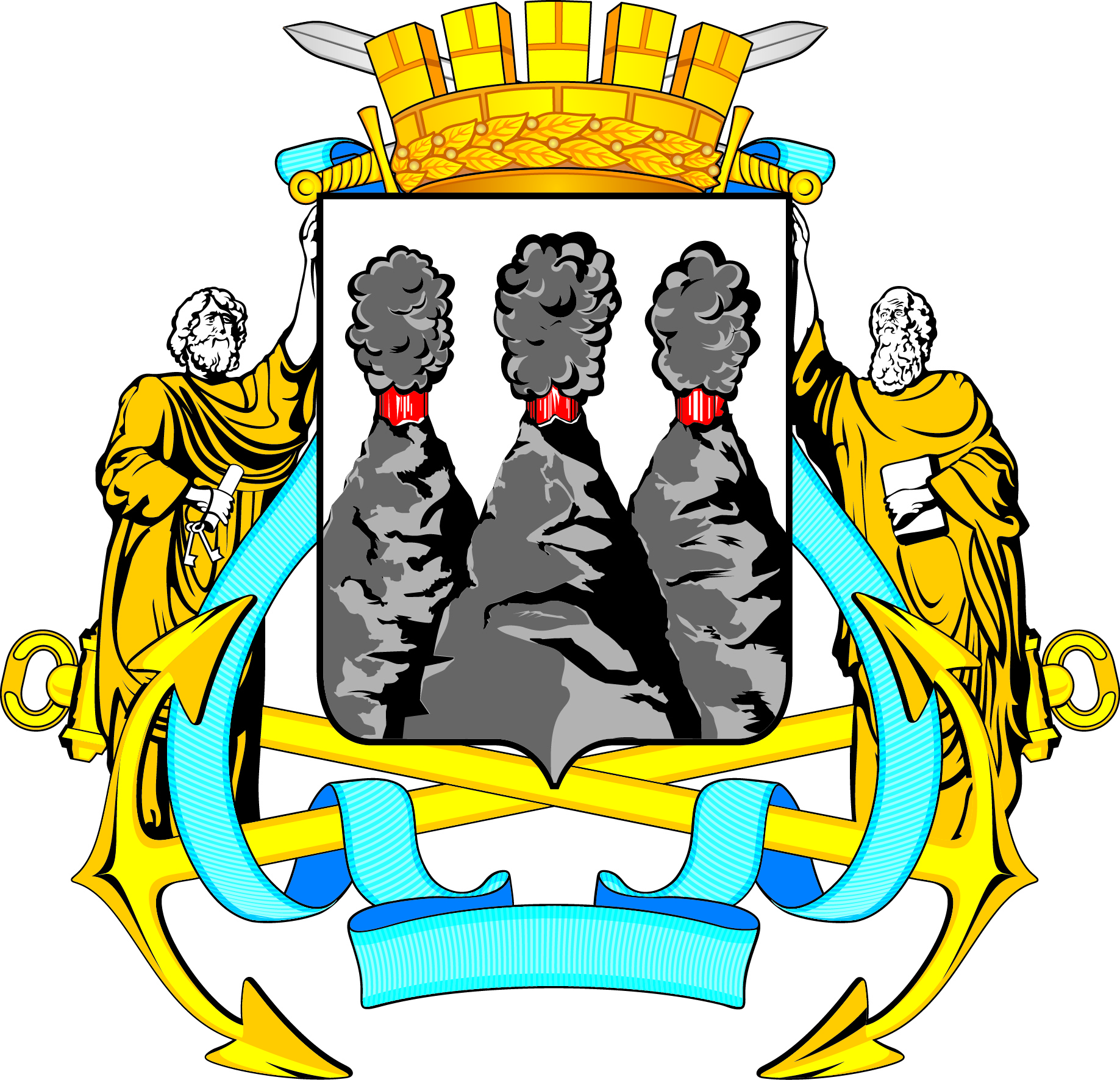 ГЛАВАПЕТРОПАВЛОВСК-КАМЧАТСКОГОГОРОДСКОГО ОКРУГАот 15.03.2016  №  43О награждении Почетной грамотой Главы Петропавловск-Камчатского городского округа сотрудников муниципального унитарного предприятия Петропавловск Камчатского городского округа «Спецдорремстрой»Агафонову Валентину Хаксеновну- рабочую зеленого строительства 3 разряда участка озеленения Участка благоустройства;Давыдова Михаила Михайловича- рабочего зеленого строительства 3 разряда отделения цветоводства Участка благоустройства;Прылипко Александра Николаевича- грузчика 4 разряда участка содержания дорог Участка благоустройства;Савельева Андрея Геннадьевича- грузчика 4 разряда участка содержания дорог Участка благоустройства;